Publicado en  el 01/07/2014 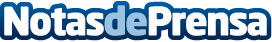 Actualizada la denominación de la Fundación Caja Navarra como fundación bancariaDatos de contacto:Nota de prensa publicada en: https://www.notasdeprensa.es/actualizada-la-denominacion-de-la-fundacion_1 Categorias: Navarra http://www.notasdeprensa.es